S7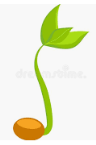 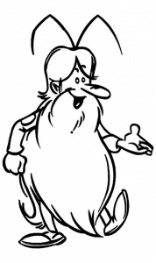 Les stades du développement des végétaux Leçon 1 : De quoi la plante a-t-elle besoin pour pousser ?Pour germer, les graines ont besoin d'eau et de chaleur. Il faut maintenir une humidité optimale : (ni trop faible, ni trop forte (noyade)). L'eau est indispensable à la vie. Il faut également une température suffisante car le froid ralentit ou stoppe l'activité de la graine.Pour grandir, une plante a besoin d'eau, de lumière et de chaleur.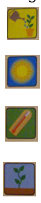 Il faut une humidité optimaleLa lumière est un facteur indispensable à la croissance et à la vie des plantes.La température doit être suffisante mais inférieure à 40°C.Le sol doit bien retenir l'eau et permettre une bonne oxygénation.Il faut fournir à la plante des éléments nutritifs (fumier, engrais).S7Les stades du développement des végétaux Leçon 2 : De la fleur au fruitUne fleur est fécondée si un grain de pollen (mâle) pénètre dans le pistil et rencontre un ovule (femelle). Alors, la fleur se transforme en fruit. Le pistil grossit. A l'intérieur de celui-ci, l'ovule fécondé se transforme en graine. Cette graine pourra donner à son tour une nouvelle plante.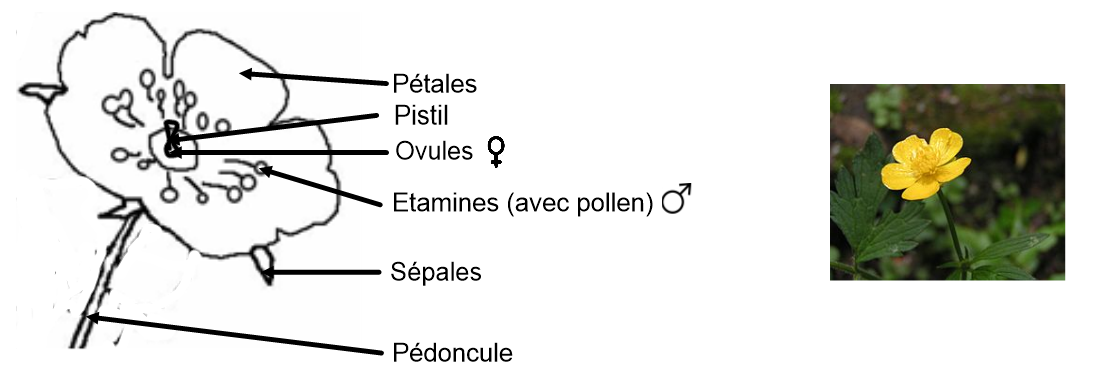 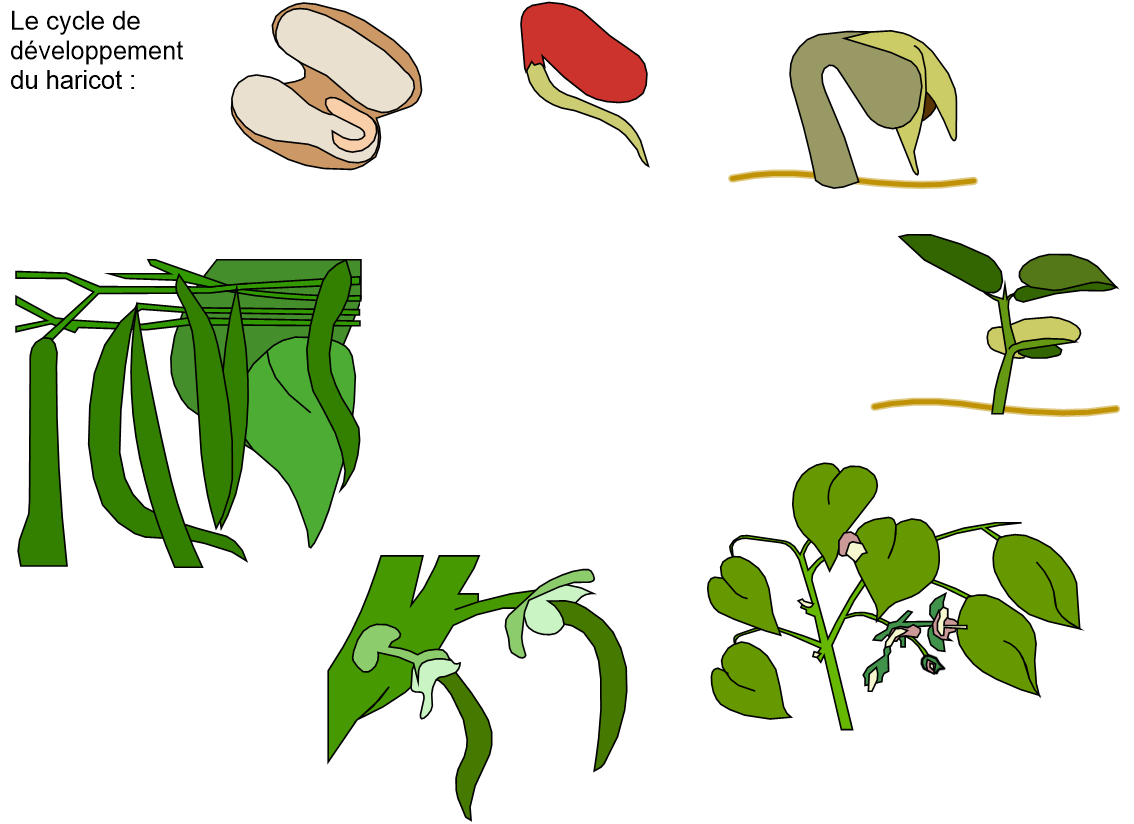 